Personentransportfahrzeug Mercedes-Benz 317 CDIFeuerwehr BucheggKastenwagen mit Normaldach9 Sitzplätze3.5 t Gesamtgewicht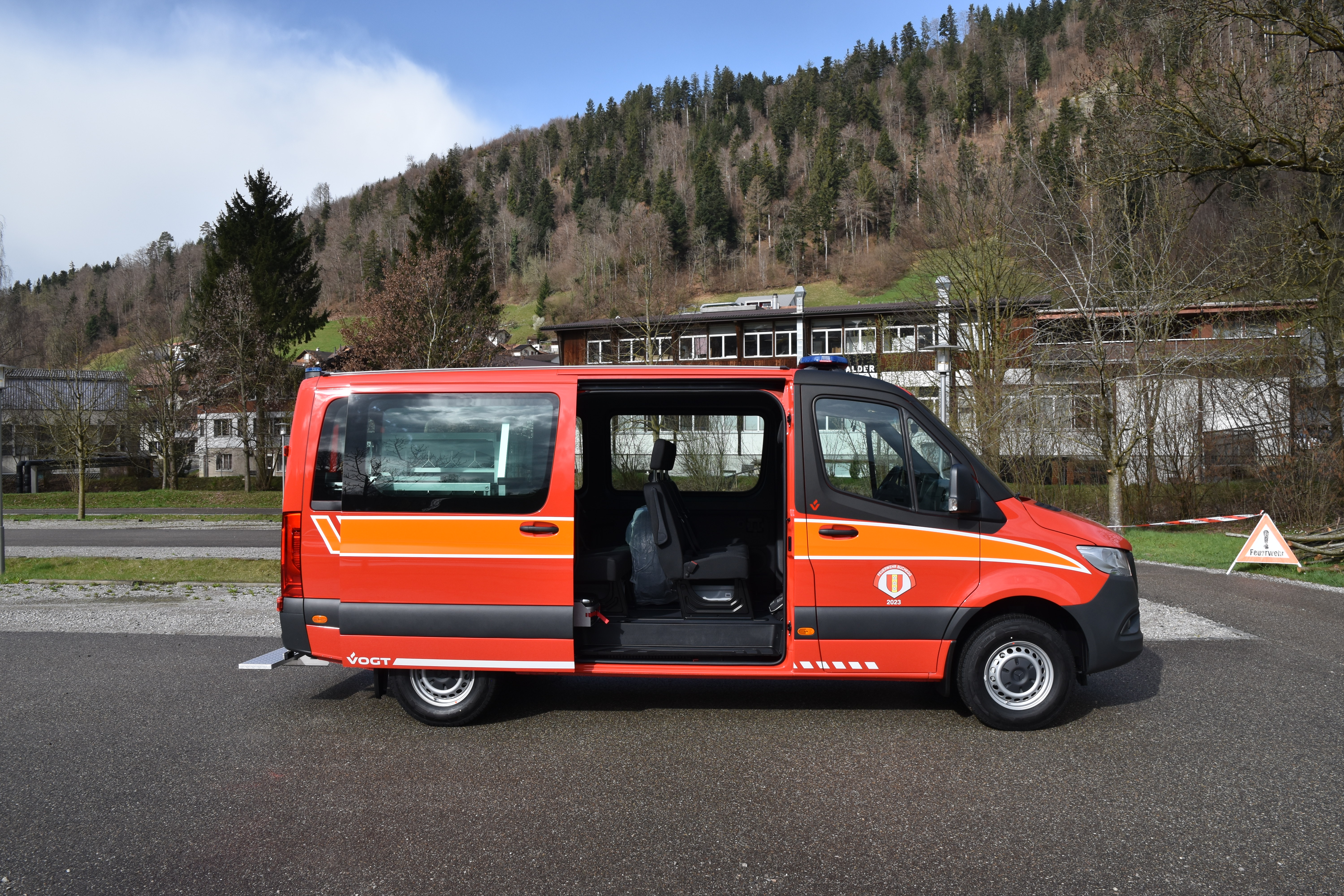 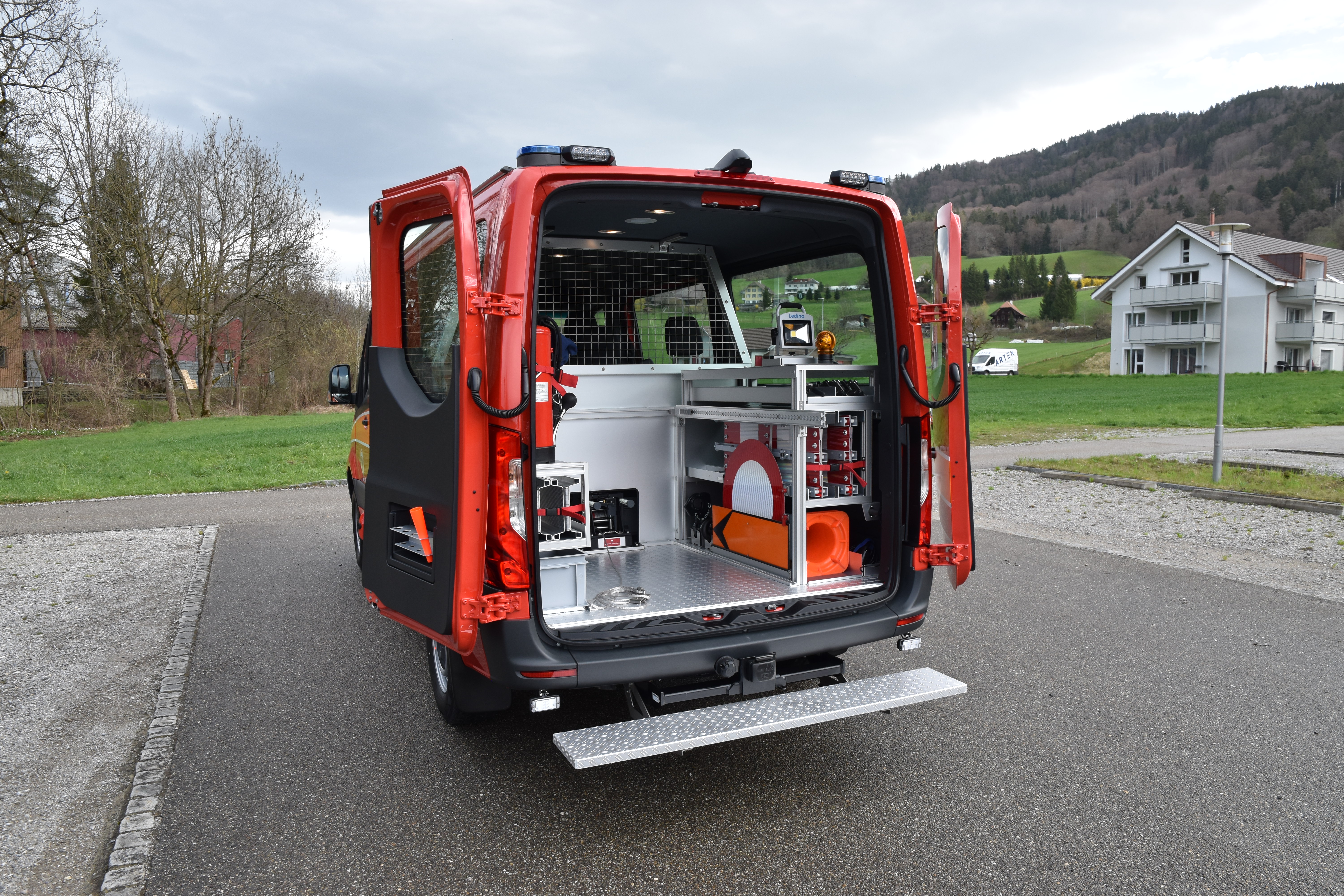 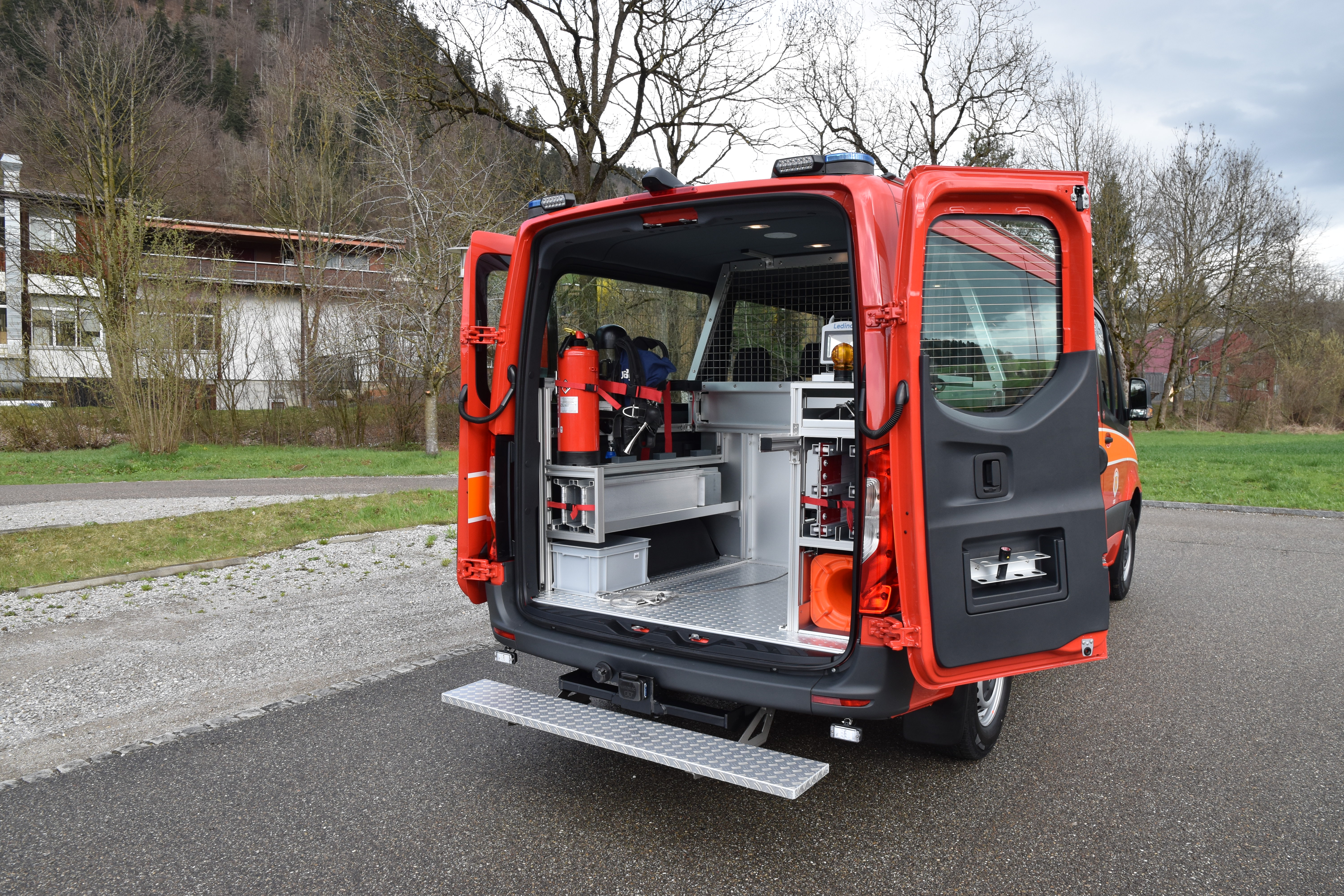 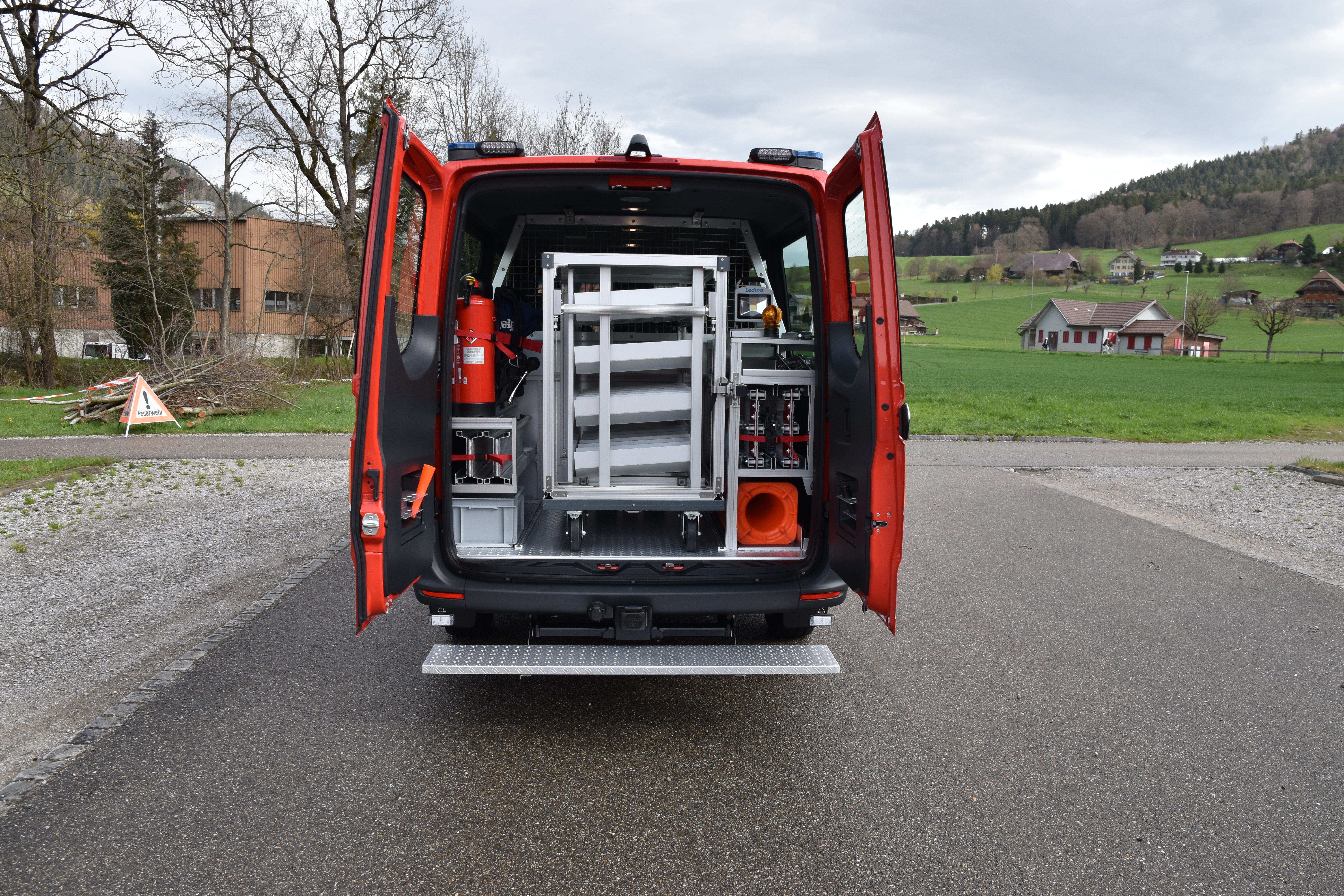 Fahrgestell / Kabine170 PS / 125 kW4 x 2, HeckantriebAutomatikgetriebeAnhängerkupplung Variobloc RockingerBesatzung: 1+2+3+3HecktrittbrettAbmessungen und GewichtLänge 6.3 mBreite 2.02 mHöhe 2.45 mRadstand 3.665 mGesamtgewicht 3.5 tFahrzeugelektrikLED InnenbeleuchtungLED UmfeldbeleuchtungRollcontainerLastabhängige Totmannbremse380 kg Nutzlast je RollcontainerIndividueller MaterialeinbauAusstattungsdetailsSeilwinde für die Aufnahme von RollcontainernMaterialgestelle rechts und links im FahrzeugheckTrennwand mit Gitter